ФЕДЕРАЛЬНОЕ АГЕНТСТВО ЖЕЛЕЗНОДОРОЖНОГО ТРАНСПОРТА Федеральное государственное бюджетное образовательное учреждение высшего образования«Петербургский государственный университет путей сообщения Императора Александра I»(ФГБОУ ВО ПГУПС)Кафедра «Тоннели и метрополитены»РАБОЧАЯ ПРОГРАММАдисциплины «ОРГАНИЗАЦИЯ, ПЛАНИРОВАНИЕ И УПРАВЛЕНИЕ СТРОИТЕЛЬСТВОМ» (Б1.Б.39)для специальности23.05.06 «Строительство железных дорог, мостов и транспортных тоннелей» по специализации «Тоннели и метрополитены» Форма обучения – очная, очно-заочная, заочнаяСанкт-Петербург2016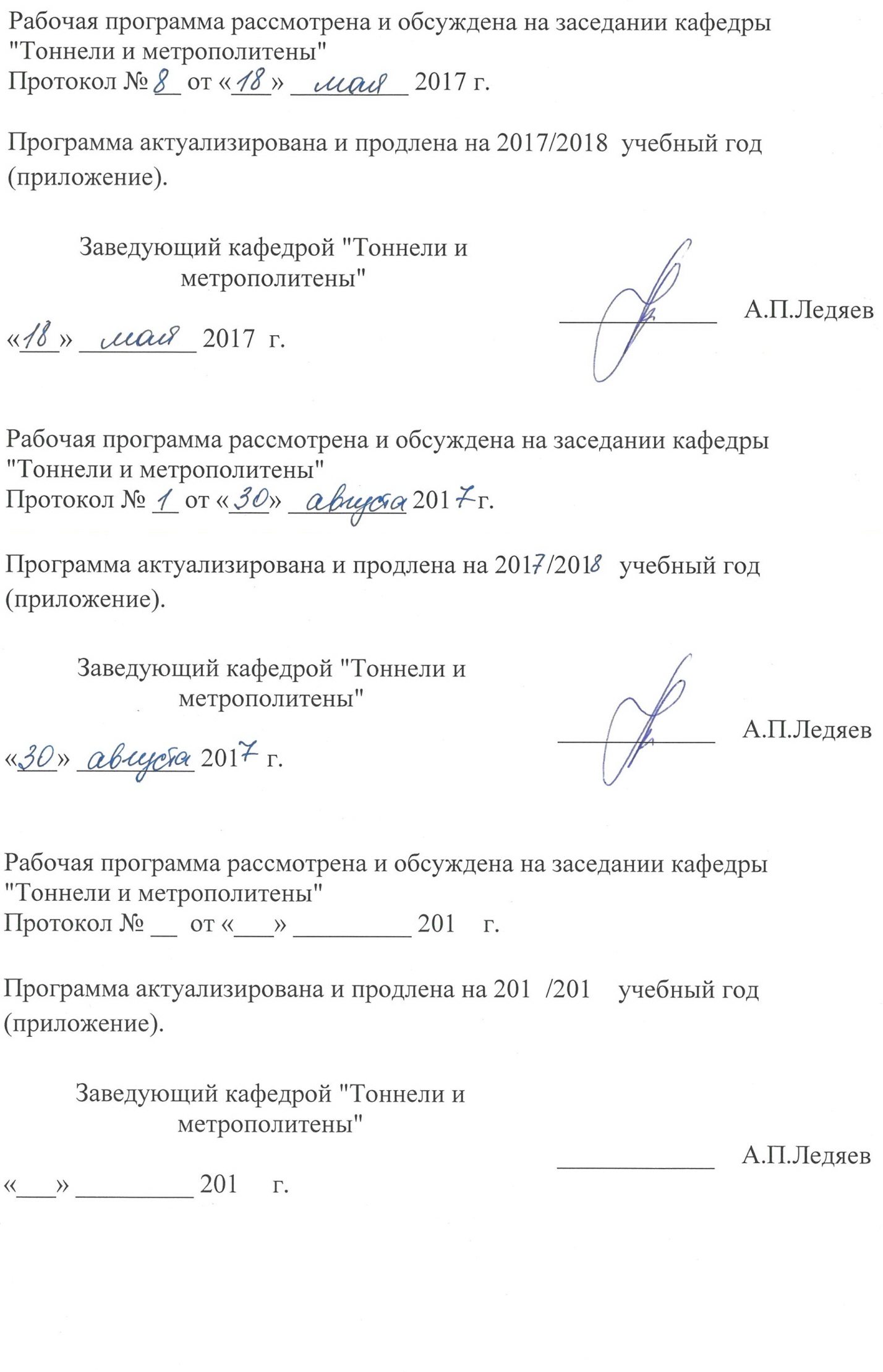 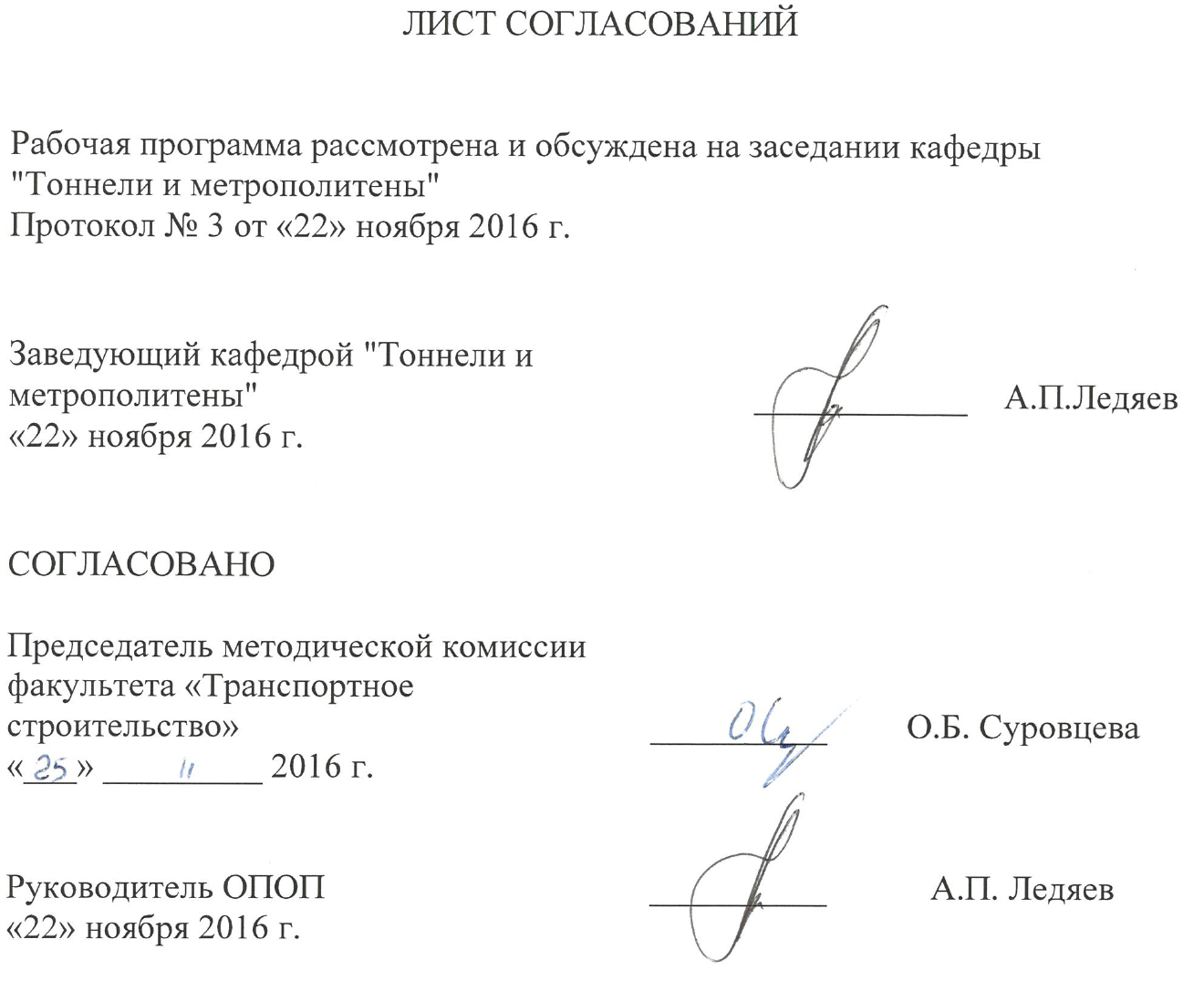 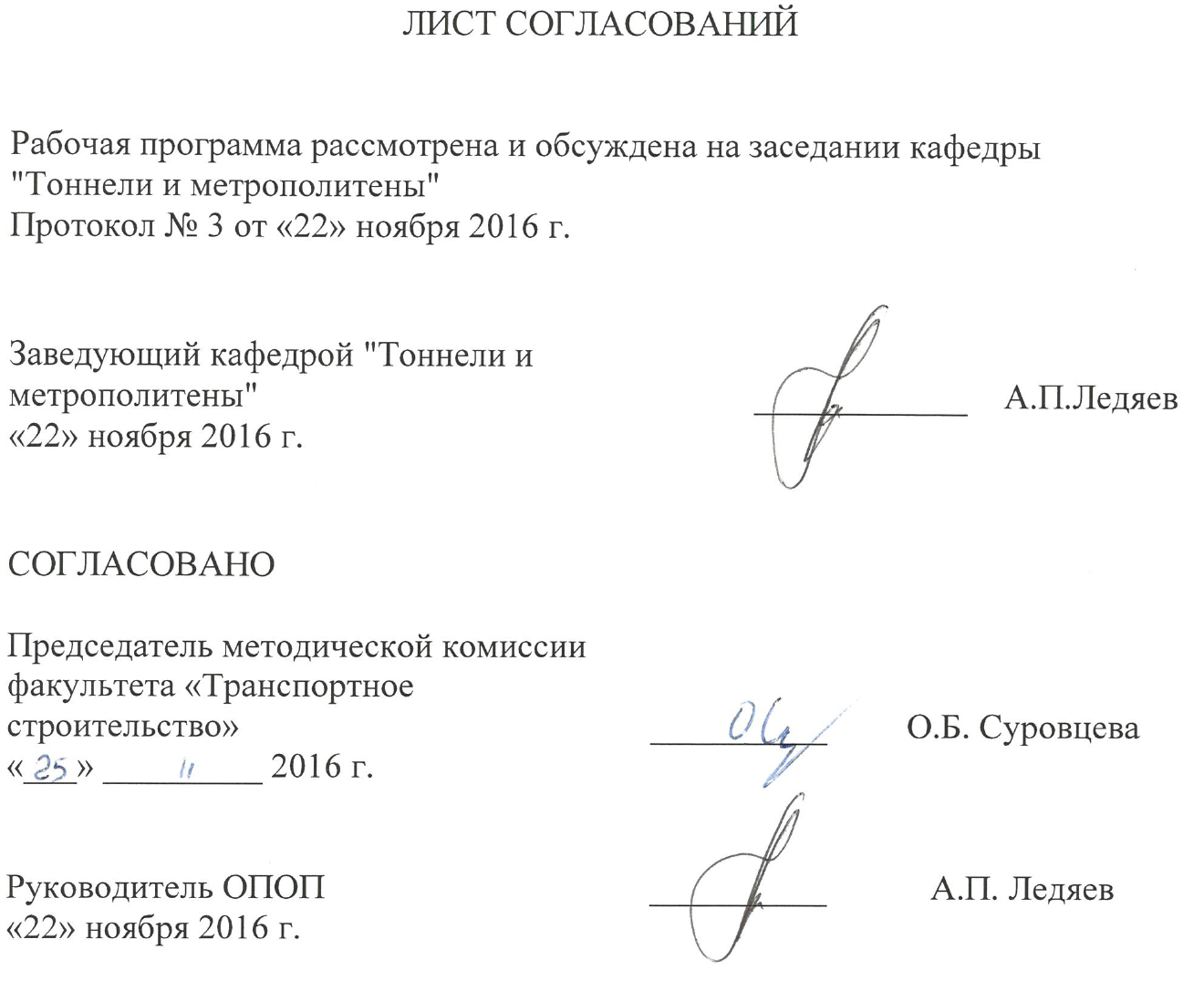 1. Цели и задачи дисциплиныРабочая программа составлена в соответствии с ФГОС, утвержденным приказом Министерства образовании и науки Российской Федерации от 12.09.2016 № 1160 по специальности 23.05.06 «Строительство железных дорог, мостов и транспортных тоннелей», по дисциплине «Организация, планирование и управление строительством». Целью изучения дисциплины «Организация, планирование и управление строительством» являются:приобретение совокупности знаний, умений и навыков для применения их в сфере профессиональной деятельности по организации и проведению необходимых работ, обеспечивающих решение вопросов управления строительством тоннелей и метрополитенов;формирование характера мышления и ценностных ориентаций, при которых вопросы управления строительством тоннелей и метрополитенов рассматриваются в неразрывном единстве эффективности профессиональной деятельности и эксплуатационной надежности транспортных сооружений.Для достижения поставленных целей решаются следующие задачи:рассмотрение вопросов сбора, систематизации и анализа информационных исходных данных, необходимых для управления строительством тоннелей и метрополитенов; рассмотрение общих вопросов управления строительством тоннелей и метрополитенов; технико-экономическое обоснование и принятие оптимальных решений;изучение основ современной науки организационного управления в строительстве, овладение методами принятия управленческих решений, в том числе с применением современных информационных технологий и систем;развитие у студентов практических навыков по управлению строительством искусственных сооружений и принятию решений.2. Перечень планируемых результатов обучения по дисциплине, соотнесенных с планируемыми результатами освоения основной профессиональной образовательной программыВ результате освоения дисциплины обучающийся должен:ЗНАТЬ:методы планирования и организации работ в проектно-изыскательских и строительных организациях; технологию строительства и технического обслуживания железнодорожного пути, мостов, тоннелей, водопропускных и других искусственных сооружений;методы управления и контроля качества в строительстве искусственных сооружений на транспорте.УМЕТЬ:осуществлять контроль качества проектных, строительных и ремонтных работ по сооружению тоннелей и метрополитенов;оценивать технико-экономические показатели проектных, строительных и эксплуатационных работ при возведении искусственных сооружений.разработать проекты производства работ по строительству объектов железнодорожного транспорта, железнодорожного пути и искусственных сооружений.ВЛАДЕТЬ:методами технико-экономического анализа по оценке проектных и строительных работ для тоннелей и метрополитенов;методами и практическими навыками управления строительством искусственных сооружений;методами принятия организационно-управленческих решений.Приобретенные знания, умения, навыки и/или опыт деятельности, характеризующие формирование компетенций, осваиваемые в данной дисциплине, позволяют решать профессиональные задачи, приведенные в соответствующем перечне по видам профессиональной деятельности в п. 2.4 общей характеристики основной профессиональной образовательной программы (ОПОП).Изучение дисциплины направлено на формирование следующих профессиональных компетенций (ПК), соответствующих виду профессиональной деятельности, на который ориентирована программа специалитета:организационно-управленческая деятельность:умением организовывать работу профессиональных коллективов исполнителей, находить и принимать управленческие решения в области организации производства и труда, организовывать работу по повышению квалификации персонала (ПК-8);способностью использовать методы оценки основных производственных ресурсов и технико-экономических показателей производства (ПК-9);способностью оценить технико-экономическую эффективность проектов строительства, капитального ремонта и реконструкции пути, искусственных сооружений и метрополитенов (ПК-10);умением планировать размещение технологического оборудования, техническое оснащение и организацию рабочих мест, выполнять расчет производственных мощностей и загрузку оборудования по действующим методикам и нормативам (ПК-11);способностью разрабатывать и вести техническую документацию по строительству объекта для последующей передачи заказчику (ПК-12);способностью контролировать соответствие технической документации разрабатываемых проектов стандартам, техническим условиям и другим нормативным документам (ПК-13);умением готовить исходные данные для выбора и обоснования научно-технических и организационно-управленческих решений на основе экономического анализа (ПК-14).Область профессиональной деятельности обучающихся, освоивших данную дисциплину, приведена в п. 2.1 общей характеристики ОПОП.Объекты профессиональной деятельности обучающихся, освоивших данную дисциплину, приведены в п. 2.2 общей характеристики ОПОП.3. Место дисциплины в структуре основной профессиональной образовательной программыДисциплина "Организация, планирование и управление строительством" (Б1.Б.39)  относится к базовой части и является обязательной.4. Объем дисциплины и виды учебной работыДля очной формы обучения: Для очно-заочной формы обучения:Для заочной формы обучения:5. Содержание и структура дисциплины5.1 Содержание дисциплины5.2 Разделы дисциплины и виды занятийДля очной формы обучения:Для очно-заочной формы обучения:Для заочной формы обучения:6. Перечень учебно-методического обеспечения для самостоятельной работы обучающихся по дисциплине7. Фонд оценочных средств для проведения текущего контроля успеваемости и промежуточной аттестации обучающихся по дисциплинеФонд оценочных средств по дисциплине «Организация, планирование и управление строительством» является неотъемлемой частью рабочей программы и представлен отдельным документом, рассмотренным на заседании кафедры «Тоннели и метрополитены» и утвержденным заведующим кафедрой.8. Перечень основной и дополнительной учебной литературы, нормативно-правовой документации и других изданий, необходимых для освоения дисциплины.8.1 Перечень основной учебной литературы, необходимой для освоения дисциплины1.	Туренский, Н.Г. Строительство тоннелей и метрополитенов. Организация, планирование, управление [Текст] / Н.Г. Туренский,
А.П. Ледяев. – Санкт-Петербург: ПГУПС, 2008.2.	Тоннели и метрополитены [Текст]: учебник для вузов /
В.Г. Храпов, Е.А. Демешко, С.В. Наумов и др. – Москва: Транспорт, 1989. – 383 с.3.	Фролов, Ю.С. Сооружение тоннелей щитами с активным пригрузом забоя [Текст]: учебное пособие / Ю.С. Фролов, Т.В. Иванес. – Санкт-Петербург: ПГУПС, 2011.4.	Смирнов, В.Н. Строительство городских транспортных сооружений [Электронный ресурс] / В.Н. Смирнов, А.Н. Коньков,
В.Н. Кавказский. – Москва: ФГБОУ Учебно-методический центр по образованию на железнодорожном транспорте, 2013. – 312 с. – Режим доступа: http://e.lanbook/book/35853.8.2 Перечень дополнительной учебной литературы, необходимой для освоения дисциплины1.	Строительство тоннелей и метрополитенов [Текст] /
Д.М. Голицынский, Ю.С. Фролов, Н.И. Кулагин и др; ред.
Д.М. Голицынский. – Москва: Транспорт, 1989. – 319 с.2.	Изыскания и проектирование мостовых переходов и тоннельных пересечений на ж.д. [Текст]: учебник для вузов ж.-д. транспорта /
В. А. Копыленко и др. – Москва: УМК МПС РФ, 1999. – 687 с.3.	Фролов, Ю.С. Проектирование тоннелей, сооружаемых горным способом [Текст]/ Ю.С. Фролов, Т.В. Иванес. – Санкт-Петербург: ПГУПС, 1983.4.	Фролов, Ю.С. Проектирование и расчет обделок тоннелей, сооружаемых щитовым способом [Текст]: учебное пособие / Ю.С. Фролов, Т.В. Иванес, А.Н. Коньков. – Санкт-Петербург: ПГУПС, 2005. – 85 с.5.	Фролов, Ю.С. Механика подземных сооружений [Текст]: учебное пособие / Ю.С. Фролов, Т.В. Иванес. – Санкт-Петербург: ПГУПС, 2014. –
125 с.8.3   Перечень нормативно-правовой документации, необходимой для освоения дисциплины1.	Свод правил: СП 122.13330.2012. Тоннели железнодорожные и автодорожные [Текст]. – Актуализированная редакция СНиП 32-04-97. – Москва, 2012.2.	Свод правил: СП 120.13330.2012. Метрополитены [Текст]. – Актуализированная редакция СНиП 32-02-2003. – Москва, 2012.3.	О составе разделов проектной документации и требования к их содержанию [Текст]: постановление Правительства РФ от 16.02.2008 г. 
№ 87 // Собрание законодательства. – 2008. – №8. – Ст. 744.   Другие издания, необходимые для освоения дисциплины1.	Голицынский, Д.М. Транспортные тоннели России (история строительства) [Текст] / Д.М. Голицынский. –  Санкт-Петербург: ПГУПС, 2008.9. Перечень ресурсов информационно-телекоммуникационной сети «Интернет», необходимых для освоения дисциплины1.	Личный кабинет обучающегося и электронная информационно-образовательная среда. [Электронный ресурс]. – Режим доступа: http://sdo.pgups.ru/ (для доступа к полнотекстовым документам требуется авторизация).2. 	Промышленный портал UnderGroundExpert [Электронный ресурс] – Режим доступа: http://www.undergroundexpert.info, свободный.3.	Профессиональные справочные системы Техэксперт [Электронный ресурс] – Режим доступа: http://www.cntd.ru, свободный.4.	Официальный интернет-портал правовой информации [Электронный ресурс] – Режим доступа: www.pravo.gov.ru, свободный.5.	Издательство «Лань» [Электронный ресурс] – Режим доступа: http://e.lanbook.com, свободный.6.	Электронная библиотека ПГУПС [Электронный ресурс] – Режим доступа: http://library.pgups.ru, свободный.7.	Поисковая платформа Web of Science [Электронный ресурс] – Режим доступа: http://apps.webofknowledge.com, свободный.10. Методические указания для обучающихся по освоению дисциплиныПорядок изучения дисциплины следующий:Освоение разделов дисциплины производится в порядке, приведенном в разделе 5 «Содержание и структура дисциплины». Обучающийся должен освоить все разделы дисциплины с помощью учебно-методического обеспечения, приведенного в разделах 6, 8 и 9 рабочей программы. Для формирования компетенций обучающийся должен представить выполненные типовые контрольные задания или иные материалы, необходимые для оценки знаний, умений, навыков и (или) опыта деятельности, предусмотренные текущим контролем (см. фонд оценочных средств по дисциплине).По итогам текущего контроля по дисциплине, обучающийся должен пройти промежуточную аттестацию (см. фонд оценочных средств по дисциплине).11. Перечень информационных технологий, используемых при осуществлении образовательного процесса по дисциплине, включая перечень программного обеспечения и информационных справочных системПеречень информационных технологий, используемых при осуществлении образовательного процесса по дисциплине «Содержание и реконструкция тоннелей»:технические средства (персональные компьютеры, проектор, акустическая система);методы обучения с использованием информационных технологий (компьютерное тестирование, демонстрация мультимедийных материалов, использование электронных учебников).Дисциплина обеспечена необходимым комплектом лицензионного программного обеспечения, установленного на технических средствах, размещенных в специальных помещениях и помещениях для самостоятельной работы в соответствии с расписанием занятий.12. Описание материально-технической базы, необходимой для осуществления образовательного процесса по дисциплинеМатериально-техническая база обеспечивает проведение всех видов учебных занятий, предусмотренных учебным планом по специальности 23.05.06 «Строительство железных дорог, мостов и транспортных тоннелей» и соответствует действующим санитарным и противопожарным нормам и правилам.Она содержит:– помещение для проведения лекционных и практических занятий, групповых и индивидуальных консультаций, текущего контроля и промежуточной аттестации студентов (ауд. 14-205), укомплектованное специализированной учебной мебелью и техническими средствами обучения, служащими для представления учебной информации большой аудитории (настенным экраном, маркерной доской, мультимедийным проектором и акустической системой). – помещение для самостоятельной работы студентов (ауд. 14-303), укомплектованное специализированной учебной мебелью и компьютерной техникой с возможностью подключения к сети «Интернет» и обеспечением доступа в электронную информационно-образовательную среду Университета.В случае проведения занятий с лекционным потоком (с общим количеством студентов, превышающим вместимость аудитории 14-205), учебным управлением в соответствии с расписанием занятий назначается другая аудитория. В случае отсутствия в назначенной аудитории мультимедийного оборудования для организации учебных занятий используется переносное мультимедийное оборудование для представления учебной информации большой аудитории (переносная компьютерная демонстрационная установка с мультимедийным проектором, переносным экраном и акустической системой; в случае отсутствия экрана используется участок стены светлых тонов или белая маркерная доска с размером не менее 1 х 1,5 м).Для проведения занятий лекционного типа предлагаются наборы демонстрационного оборудования и учебно-наглядных пособий (презентаций), записанные на USB-диске и обеспечивающие тематические иллюстрации, соответствующие разделам рабочей программы.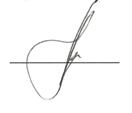 Разработчик программы							А.П. Ледяев«22» ноября 2016 г.Вид учебной работыВсего часовСеместрВид учебной работыВсего часов9Контактная работа (по видам учебных занятий)В том числе:лекции (Л)практические занятия (ПЗ)лабораторные работы (ЛР)723636-723636-Самостоятельная работа (СРС) (всего)2727Контроль   4545Форма контроля знаний КП, Э КП, ЭОбщая трудоемкость: час / з.е.144/4144/4Вид учебной работыВсего часовСеместрВид учебной работыВсего часов10Контактная работа (по видам учебных занятий)В том числе:лекции (Л)практические занятия (ПЗ)лабораторные работы (ЛР)501634-501634-Самостоятельная работа (СРС) (всего)5858Контроль   3636Форма контроля знаний КП, Э КП, ЭОбщая трудоемкость: час / з.е.144/4144/4Вид учебной работыВсего часовКурсКурсВид учебной работыВсего часов56Контактная работа (по видам учебных занятий)В том числе:лекции (Л)практические занятия (ПЗ)лабораторные работы (ЛР)241410-1064-1486-Самостоятельная работа (СРС) (всего)1075849Контроль1349Форма контроля знанийЗ, КП, ЭЗКП, ЭОбщая трудоемкость: час / з.е.144/472/272/2№ п/пНаименование раздела дисциплиныСодержание разделаОрганизация проектно-изыскательских работ при строительстве тоннелей и метрополитеновРазработка проектной документации. Стадии проектирования. Инженерно-геологические изыскания.Составление сметной документации. Определение договорной цены и экономии от эффективного проектирования.Организационно-техническая подготовка к строительству тоннелей и метрополитеновИнженерная подготовка к строительству тоннелей и метрополитенов. Организация строительных площадок.Общие принципы организации строительства тоннелейОткрытие фронта тоннельных работ.Поточность, цикличность и комплексная механизация тоннельного строительства.Планирование строительства тоннелейПерспективное и текущее планирование в тоннельном строительстве. Оперативное планирование, учет и отчетность.Подготовка и сдача в эксплуатацию тоннелей.Управление строительством тоннелейОрганизационная структура, системы и методы управления.Техническое нормирование, научная организация и оплата труда.Ликвидация аварий и организация горноспасательной службы.Проходка и эксплуатация шахтных стволов на строительстве тоннелейНазначение шахтных стволов и их конструктивные элементы.Подготовительный период строительства шахтных стволов.Проходка шахтных стволов с монолитной бетонной обделкой и со сборными обделками.Специальные способы сооружения стволов.Сооружение шахтных стволов способом опускной крепи.Шахтный подъем, виды и особенности.Организация и состав горного комплекса на поверхности.Околоствольные подходные выработки.Сооружение тоннелей и камер большого поперечного сеченияОсобенности проходки тоннелей и камер большого поперечного сечения.Сооружение камер особо большого поперечного сечения.№ п/пНаименование раздела дисциплиныЛПЗЛРСРС1Организация проектно-изыскательских работ при строительстве тоннелей и метрополитенов.44–32Организационно-техническая подготовка к строительству тоннелей и метрополитенов44–43Общие принципы организации строительства тоннелей.44–44Планирование строительства тоннелей66–45Управление строительством тоннелей66–46Проходка и эксплуатация шахтных стволов на строительстве тоннелей.88–57Сооружение тоннелей и камер большого поперечного сечения.44–3ИтогоИтого3636–27№ п/пНаименование раздела дисциплиныЛПЗЛРСРС1Организация проектно-изыскательских работ при строительстве тоннелей и метрополитенов.24–62Организационно-техническая подготовка к строительству тоннелей и метрополитенов24–83Общие принципы организации строительства тоннелей.24–84Планирование строительства тоннелей26–85Управление строительством тоннелей26–106Проходка и эксплуатация шахтных стволов на строительстве тоннелей.46–107Сооружение тоннелей и камер большого поперечного сечения.24–8ИтогоИтого1634–58№ п/пНаименование раздела дисциплиныЛПЗЛРСРС1Организация проектно-изыскательских работ при строительстве тоннелей и метрополитенов.11–142Организационно-техническая подготовка к строительству тоннелей и метрополитенов11–143Общие принципы организации строительства тоннелей.21–144Планирование строительства тоннелей21–165Управление строительством тоннелей22–166Проходка и эксплуатация шахтных стволов на строительстве тоннелей.42–177Сооружение тоннелей и камер большого поперечного сечения.22–16ИтогоИтого1410–107№п/пНаименование разделаПеречень учебно-методического обеспечения1Организация проектно-изыскательских работ при строительстве тоннелей и метрополитенов.1.	Свод правил: СП 122.13330.2012. Тоннели железнодорожные и автодорожные [Текст]. – Актуализированная редакция СНиП 32-04-97. – Москва, 2012.2.	О составе разделов проектной документации и требования к их содержанию [Текст]: постановление Правительства РФ от 16.02.2008 г. № 87 // Собрание законодательства. – 2008. – №8. – Ст. 744. 3.	Туренский, Н.Г. Строительство тоннелей и метрополитенов. Организация, планирование, управление [Текст] / Н.Г. Туренский, А.П. Ледяев. – Санкт-Петербург: ПГУПС, 2008.2Организационно-техническая подготовка к строительству тоннелей и метрополитенов1.	Свод правил: СП 122.13330.2012. Тоннели железнодорожные и автодорожные [Текст]. – Актуализированная редакция СНиП 32-04-97. – Москва, 2012.2.	Туренский, Н.Г. Строительство тоннелей и метрополитенов. Организация, планирование, управление [Текст] / Н.Г. Туренский, А.П. Ледяев. – Санкт-Петербург: ПГУПС, 2008.3.	Строительство тоннелей и метрополитенов [Текст] / Д.М. Голицынский, Ю.С. Фролов, Н.И. Кулагин и др; ред. Д.М. Голицынский. – Москва: Транспорт, 1989. – 319 с.3Общие принципы организации строительства тоннелей.1.	Тоннели и метрополитены [Текст]: учебник для вузов / В.Г. Храпов, Е.А. Демешко, С.В. Наумов и др. – Москва: Транспорт, 1989. – 383 с.2.	Туренский, Н.Г. Строительство тоннелей и метрополитенов. Организация, планирование, управление [Текст] / Н.Г. Туренский, А.П. Ледяев. – Санкт-Петербург: ПГУПС, 2008.4Планирование строительства тоннелей1.	Тоннели и метрополитены [Текст]: учебник для вузов / В.Г. Храпов, Е.А. Демешко, С.В. Наумов и др. – Москва: Транспорт, 1989. – 383 с.2.	Туренский, Н.Г. Строительство тоннелей и метрополитенов. Организация, планирование, управление [Текст] / Н.Г. Туренский, А.П. Ледяев. – Санкт-Петербург: ПГУПС, 2008.5Управление строительством тоннелей1.	Тоннели и метрополитены [Текст]: учебник для вузов / В.Г. Храпов, Е.А. Демешко, С.В. Наумов и др. – Москва: Транспорт, 1989. – 383 с.2.	Туренский, Н.Г. Строительство тоннелей и метрополитенов. Организация, планирование, управление [Текст] / Н.Г. Туренский, А.П. Ледяев. – Санкт-Петербург: ПГУПС, 2008.6Проходка и эксплуатация шахтных стволов на строительстве тоннелей.1.	Тоннели и метрополитены [Текст]: учебник для вузов / В.Г. Храпов, Е.А. Демешко, С.В. Наумов и др. – Москва: Транспорт, 1989. – 383 с.2.	Строительство тоннелей и метрополитенов [Текст] / Д.М. Голицынский, Ю.С. Фролов, Н.И. Кулагин и др; ред. Д.М. Голицынский. – Москва: Транспорт, 1989. – 319 с.7Сооружение тоннелей и камер большого поперечного сечения.Тоннели и метрополитены [Текст]: учебник для вузов / В.Г. Храпов, Е.А. Демешко, С.В. Наумов и др. – Москва: Транспорт, 1989. – 383 с.Фролов, Ю.С. Сооружение тоннелей щитами с активным пригрузом забоя [Текст]: учебное пособие / Ю.С. Фролов, Т.В. Иванес. – Санкт-Петербург: ПГУПС, 2011.